第105届校企合作人才供需暨访企拓岗促就业洽谈会邀    请    函尊敬的企业HR及招聘负责人：校企合作是现代化企业实施人才战略之趋势、是职业院校培养高素质技能型人才的重要模式。企业通过校企合作，把本企业对人才的技能需求及时准确地反馈给培养人才的职业院校，同时也直接参与到技能型人才培养的整个过程，这样既达到了为企业（量身定制）针对性、实用性培养的目的，也满足企业对技能型人才的精准需求，实现人才蓄水池功能，助推企业高质量发展。为了促进企业快速对接院校资源，走校企合作之路，应对疫情结束后，经济快速复苏带来的用工潮。达到为企业抢占人才、培养人才、储备人才，降低企业招聘成本、增强企业人才存量、提高企业的核心竞争力的目的。兹定于2023年6月13日在四川·成都举办“第105届校企合作人才供需暨访企拓岗促就业洽谈会”。届时全国众省市近百位职业院校校长、就业负责人汇聚成都，共话校企合作，共享人才信息。  谨此，我们诚邀您拨冗莅临，共襄盛会。现将有关事宜通知如下：一、主办单位陕西晨华信息科技有限责任公司校企合作网【www.zgxqhzw.cn】云端会【www.yunduanhui.cn】二、会议主题“校企协同育人、产教深度融合”三、会议概况1、会议地点：6月13日，成都。（具体报到路线另行通知）2、会议规模：拟邀请院校与企业近百家，约计200人左右的精品校企会。3、参会人员：用工企业HR、人事主管；主管就业院（校）长、各院系领导或就业负责人等。四、大会特色1、院校分布：以西南地区为主，辐射全国。西南地区是我国人口密集地区，生源广，在校生及毕业生人数均处全国前列。参会院校全部为有影响、质量高的院校，其中中职中专、技工院校与高职、应用型本科院校比例原则1:1。2、生源专业：参会院校生源专业涉及幼儿教育师范类、汽车制造类、电子机电类、计算机类、纺织服装类、医药卫生类、能源化工类、电子商务类、铁乘民航旅游服务类等门类的近百个专业，参会院校均有批量安置学生与实习计划。3、线下校企合作会与线上校企合作网强强联合，丰富的资源经过整合形成了庞大的职业院校就业信息库，为企业的人才招聘与储备工作提供了强有力的保障。4、会议现场设置签约席，参会企业可以直接与参会学校现场达成人才输送初步合作意向。5、为保障会议质量，主办方将严格审核所有报名院校参会资格，切实提高参会学校质量，促成校企合作。同时承诺会议校企比例原则上1:1或院校数量不少于50家；若校企比未达到1：1或院校数量少于50家，主办方将提供所少院校数量的2倍的校企合作网点数作为补偿。五、会议议程6月12日：签到；6月13日：会议；上午：（一）开幕式  1、主办方致辞；2、企业风采展示；         （二）洽谈交流      3、毕业生就业或工学结合交流洽谈；      4、订单委培、顶岗实习、冠名办班交流洽谈；      5、院校联合办学交流洽谈；     （三）签约仪式6、校企合作、访企拓岗洽谈、签约。下午：校企自行联谊活动6月14日：返程或校企自行联谊活动。六、费用说明1、普通参会:A、企业：会务费2400元/单位，限2人参加（每多一位加收参会费1000元）。B、劳务、人力、外包等公司（有代招信息）：会务费2800元/单位，限2人参加（每多一位加收参会费1000元）。含入场费、会刊资料（会刊详细刊登参会单位简介、参会代表通讯信息、院校学生安置信息及企业详细用工情况）、宣传费、合影；含会议当天午餐费；含校企合作网【www.zgxqhzw.cn】校企合作频道长期免费宣传，在公众微信平台zgxqhzw校企推介栏目免费推广。 住宿由会务组统一安排（费用自理）。2、冠名单位参会：限5家单位，费用为4600元/单位。服务项目如下：（1）会刊封面、大会主席台背景墙展示单位名称；（2）会场悬挂企业宣传横幅一条；（3）会刊刊登A4规格2页整版企业宣传彩页（由企业提供）；（4）设冠名单位嘉宾专属席位；（5）校企合作网【www.zgxqhzw.cn】广告位免费logo宣传3个月。 （6）每家单位限2人参会。（7）大会会刊1本。3、支持单位参会：限3家单位，费用为8500元/单位。服务项目如下：（1）会刊封面、大会主席台背景墙展示单位名称；（2）10分钟以内会场发言或播放企业宣传片二选一；（3）会场悬挂企业宣传横幅一条；（4）会刊刊登A4规格2页整版企业宣传彩页（由企业提供）；（5）设支持单位嘉宾专属席位；（6）校企合作网【www.zgxqhzw.cn】广告位免费logo宣传3个月。（7）每家单位限4人参会。（8）大会会刊2本。4、附加服务--宣讲：费用为3000元/单位。服务项目：10分钟以内会场发言或播放企业宣传片二选一。（有名额限制）5、附加服务--会刊彩页：费用为1200元/单位。服务项目如下：（1）会刊刊登A4规格2页整版企业宣传彩页（由企业提供） ；（2）在校企合作网【www.zgxqhzw.cn】广告位免费logo宣传3个月。6、可为有需求单位提供实物宣传展位（免费），名额有限。7、转账方式（仅限以下账号）对公账号：户    名：陕西晨华信息科技有限责任公司开 户 行：中国工商银行宝鸡大庆路支行账    号：2603 0253 0920 1401 146  汇款时间：须在报名后七个工作日之内转账，以便前期宣传，开具发票转账注明：“XXX单位参会费”字样、开发票的单位名称七、报名方式请填写、打印参会报名回执（见附件2）并盖章，扫描保存为JPG格式；登录校企合作网【www.zgxqhzw.cn】，点击进入“校企会报名”（或直接点击http://www.zgxqhzw.cn/index-27-1-1.html），上传参会报名回执（JPG格式）扫描件、按网站提示规范填写单位相关信息，进行网上报名。网上报名提交后，请及时致电会务组联系人确认，以便会务组排版印制会刊。具体报到地点、行车路线详见《报到通知》，于会议召开前一周发放。报名截止时间：6月6日，展位有限，报满为止。温馨提示：若因不可抗力致现场会议无法召开时，我们将会议举办形式由现场会议转为网络会议进行或延期召开。八、联系方式电  话：0917-3456779      公众号：zgxqhzw附件1：往届会议（部分）参会院校名单附件2：参会报名回执 附件3：“蓉城”--成都欢迎您！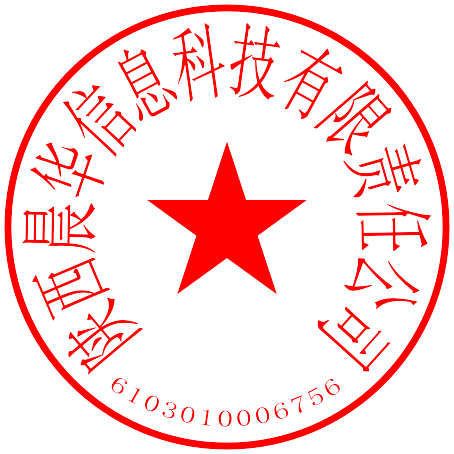                           校企合作专业共建大会                          会务组                                                                              二零二三年四月二十四日  附件1：往届会议（部分）参会院校名单 第 105 届校企合作人才供需暨访企拓岗促就业洽谈会企业报名回执表会务组：         我企业同意参加校企合作网举办的“第105届校企合作人才供需暨访企拓岗促就业洽谈会”。并同意主办方对我企业通过大会会刊、校企合作网（www.zgxqhzw.cn）及其公众微信平台（zgxqhzw）等渠道进行信息公开、长期宣传。具体如下：   企业联系人：                                             年    月    日  附件3：            “蓉城”--成都欢迎您！成都市，简称“蓉”，别称蓉城、锦城，四川省辖地级市，省会、副省级市 、超大城市、国家中心城市、世界美食之都。地处中国西南地区、四川盆地西部、成都平原腹地；截至2022年末，常住人口2126.8万人。成都自古有“天府之国”的美誉，是首批国家历史文化名城，古蜀文明发祥地，中国最佳旅游城市。境内金沙遗址有3000年历史，周太王以“一年成聚，二年成邑，三年成都”，故名成都。汉为全国五大都会之一；唐为中国最发达工商业城市之一，史称“扬一益二”；北宋诞生了世界上第一种纸币交子。2022年末，四川省共有中等职业教育学校（含技工学校）463所，在校生108.3万人。共有普通高校134所。全年普通本（专）科在校生205.2万人；毕业生51.0万人。2022年末，成都市共有在蓉高校 65 所，在校学生 116.4 万人，其中本专科学生 103.5 万人，研究生 10.9 万人，博士研究生 2.0 万人；中等职业教育学校 83 所，在校学生 19.2 万人。包括四川大学、西南交通大学、电子科技大学、成都理工大学等高校。成都是“最中国文化名城”和“中国最佳旅游城市”，承载着几千年的历史，联合国教科文组织创意城市网络授予它“美食之都”称号。成都拥有2项世界遗产，2项世界预备遗产，是中国中西部拥有世界遗产项目数最多的城市，是一座有三千年左右的建城史的国家历史文化名城，拥有武侯祠、杜甫草堂、永陵、望江楼、青羊宫、文殊院、明蜀王陵、昭觉寺等众多历史名胜古迹和人文景观。成都也是四川大熊猫栖息地，拥有大熊猫基地。朋友们,我们在这里欢迎您！宜宾学院四川农业大学太原技师学院西安航空职业技术学院西北民族大学南充职业技术学院绵阳职业技术学院太原工业学院四川核工业技师学院咸阳职业技术学院湖北工程学院宜宾职业技术学院四川信息职业技术学院西安高科职业技术学院山东第一医科大学山西工程技术学院湖南机电职业技术学院合肥学院山东财经大学四川水利水电技师学院衡阳师范学院成都师范学院四川工程职业技术学院天津轻工职业技术学院汉中职业技术学院长江大学文理学院河南省理工学校四川文化传媒职业学院咸阳师范学院江西新能源科技职业学院太原高级技工学校郑州城市职业学院宝鸡文理学院湖南省工业贸易学校安徽理工大学安康职业技术学院蚌埠学院泸州职业技术学院北京信息科技大学河南科技学院重庆交通职业学院山西机电职业技术学院淮南师范学院四川传媒学院石家庄经济职业学院成都纺织高等专科学校成都经济技术学校郑州城市职业学院 天津轻工职业技术学院陕西服装工程学院皖北经济技术学校济南职业学院安徽建筑大学城市建设学院四川航天职业技术学院河南城建学院合肥师范学院定西师范高等专科学校江西青年职业学院眉山工程技师学院......参加场次我企业同意参加    □6.13成都我企业同意参加    □6.13成都我企业同意参加    □6.13成都我企业同意参加    □6.13成都我企业同意参加    □6.13成都我企业同意参加    □6.13成都我企业同意参加    □6.13成都我企业同意参加    □6.13成都我企业同意参加    □6.13成都我企业同意参加    □6.13成都我企业同意参加    □6.13成都开票信息开 票 名 称开 票 名 称开票信息税       号税       号开票信息地 址、电 话地 址、电 话开票信息开户行、账号开户行、账号宣传企业名称（盖章）电话电话宣传企业地址网址网址企业简介（另附word）为规范大会会刊，所有参会企业的招工简章必须用word格式发送，内容包括：企业介绍、招聘简章等信息(A4整版篇幅)，可配图片不超过3张。为规范大会会刊，所有参会企业的招工简章必须用word格式发送，内容包括：企业介绍、招聘简章等信息(A4整版篇幅)，可配图片不超过3张。为规范大会会刊，所有参会企业的招工简章必须用word格式发送，内容包括：企业介绍、招聘简章等信息(A4整版篇幅)，可配图片不超过3张。为规范大会会刊，所有参会企业的招工简章必须用word格式发送，内容包括：企业介绍、招聘简章等信息(A4整版篇幅)，可配图片不超过3张。为规范大会会刊，所有参会企业的招工简章必须用word格式发送，内容包括：企业介绍、招聘简章等信息(A4整版篇幅)，可配图片不超过3张。为规范大会会刊，所有参会企业的招工简章必须用word格式发送，内容包括：企业介绍、招聘简章等信息(A4整版篇幅)，可配图片不超过3张。为规范大会会刊，所有参会企业的招工简章必须用word格式发送，内容包括：企业介绍、招聘简章等信息(A4整版篇幅)，可配图片不超过3张。为规范大会会刊，所有参会企业的招工简章必须用word格式发送，内容包括：企业介绍、招聘简章等信息(A4整版篇幅)，可配图片不超过3张。为规范大会会刊，所有参会企业的招工简章必须用word格式发送，内容包括：企业介绍、招聘简章等信息(A4整版篇幅)，可配图片不超过3张。为规范大会会刊，所有参会企业的招工简章必须用word格式发送，内容包括：企业介绍、招聘简章等信息(A4整版篇幅)，可配图片不超过3张。为规范大会会刊，所有参会企业的招工简章必须用word格式发送，内容包括：企业介绍、招聘简章等信息(A4整版篇幅)，可配图片不超过3张。参会代表姓名职务电话电话电话手机手机微信号微信号QQQQ邮箱期望与院校建立的合作模式(必选)□  冠名办班、订单培养                   □  长期用工合作□  校企、校校联合办学合作               □  短期工或寒暑假工□  毕业生就业、顶岗实习或工学结合       □  参加校园招聘会□  全选           其他方式（请说明）                              □  冠名办班、订单培养                   □  长期用工合作□  校企、校校联合办学合作               □  短期工或寒暑假工□  毕业生就业、顶岗实习或工学结合       □  参加校园招聘会□  全选           其他方式（请说明）                              □  冠名办班、订单培养                   □  长期用工合作□  校企、校校联合办学合作               □  短期工或寒暑假工□  毕业生就业、顶岗实习或工学结合       □  参加校园招聘会□  全选           其他方式（请说明）                              □  冠名办班、订单培养                   □  长期用工合作□  校企、校校联合办学合作               □  短期工或寒暑假工□  毕业生就业、顶岗实习或工学结合       □  参加校园招聘会□  全选           其他方式（请说明）                              □  冠名办班、订单培养                   □  长期用工合作□  校企、校校联合办学合作               □  短期工或寒暑假工□  毕业生就业、顶岗实习或工学结合       □  参加校园招聘会□  全选           其他方式（请说明）                              □  冠名办班、订单培养                   □  长期用工合作□  校企、校校联合办学合作               □  短期工或寒暑假工□  毕业生就业、顶岗实习或工学结合       □  参加校园招聘会□  全选           其他方式（请说明）                              □  冠名办班、订单培养                   □  长期用工合作□  校企、校校联合办学合作               □  短期工或寒暑假工□  毕业生就业、顶岗实习或工学结合       □  参加校园招聘会□  全选           其他方式（请说明）                              □  冠名办班、订单培养                   □  长期用工合作□  校企、校校联合办学合作               □  短期工或寒暑假工□  毕业生就业、顶岗实习或工学结合       □  参加校园招聘会□  全选           其他方式（请说明）                              □  冠名办班、订单培养                   □  长期用工合作□  校企、校校联合办学合作               □  短期工或寒暑假工□  毕业生就业、顶岗实习或工学结合       □  参加校园招聘会□  全选           其他方式（请说明）                              □  冠名办班、订单培养                   □  长期用工合作□  校企、校校联合办学合作               □  短期工或寒暑假工□  毕业生就业、顶岗实习或工学结合       □  参加校园招聘会□  全选           其他方式（请说明）                              □  冠名办班、订单培养                   □  长期用工合作□  校企、校校联合办学合作               □  短期工或寒暑假工□  毕业生就业、顶岗实习或工学结合       □  参加校园招聘会□  全选           其他方式（请说明）                              2023年用工情况（必填）岗位名称岗位名称岗位名称专业要求专业要求需求人数需求人数男女比例男女比例招聘时间招聘时间2023年用工情况（必填）2023年用工情况（必填）2023年用工情况（必填）备注1、请将填写完整的报名回执表（以word格式）、盖章扫描回执表（以图片格式）、企业简介或招工简章（以word格式）3份一并发送至 sxchxx@163.com邮箱，并致电会务组（业务）联系人确认，以便会务组及时按回执先后排序统一制作会刊。请各单位务必从速报名，额满截止。2、以上报名回执表、企业简介或招工简章由参会企业如实填写自行审核提供。3、参会企业须按照邀请函上规定的时间准时签到，入场参会。如因故无法参加，必须在大会举办前七个工作日书面通知会务组，否则视为违约。 4、会务组联系人：1、请将填写完整的报名回执表（以word格式）、盖章扫描回执表（以图片格式）、企业简介或招工简章（以word格式）3份一并发送至 sxchxx@163.com邮箱，并致电会务组（业务）联系人确认，以便会务组及时按回执先后排序统一制作会刊。请各单位务必从速报名，额满截止。2、以上报名回执表、企业简介或招工简章由参会企业如实填写自行审核提供。3、参会企业须按照邀请函上规定的时间准时签到，入场参会。如因故无法参加，必须在大会举办前七个工作日书面通知会务组，否则视为违约。 4、会务组联系人：1、请将填写完整的报名回执表（以word格式）、盖章扫描回执表（以图片格式）、企业简介或招工简章（以word格式）3份一并发送至 sxchxx@163.com邮箱，并致电会务组（业务）联系人确认，以便会务组及时按回执先后排序统一制作会刊。请各单位务必从速报名，额满截止。2、以上报名回执表、企业简介或招工简章由参会企业如实填写自行审核提供。3、参会企业须按照邀请函上规定的时间准时签到，入场参会。如因故无法参加，必须在大会举办前七个工作日书面通知会务组，否则视为违约。 4、会务组联系人：1、请将填写完整的报名回执表（以word格式）、盖章扫描回执表（以图片格式）、企业简介或招工简章（以word格式）3份一并发送至 sxchxx@163.com邮箱，并致电会务组（业务）联系人确认，以便会务组及时按回执先后排序统一制作会刊。请各单位务必从速报名，额满截止。2、以上报名回执表、企业简介或招工简章由参会企业如实填写自行审核提供。3、参会企业须按照邀请函上规定的时间准时签到，入场参会。如因故无法参加，必须在大会举办前七个工作日书面通知会务组，否则视为违约。 4、会务组联系人：1、请将填写完整的报名回执表（以word格式）、盖章扫描回执表（以图片格式）、企业简介或招工简章（以word格式）3份一并发送至 sxchxx@163.com邮箱，并致电会务组（业务）联系人确认，以便会务组及时按回执先后排序统一制作会刊。请各单位务必从速报名，额满截止。2、以上报名回执表、企业简介或招工简章由参会企业如实填写自行审核提供。3、参会企业须按照邀请函上规定的时间准时签到，入场参会。如因故无法参加，必须在大会举办前七个工作日书面通知会务组，否则视为违约。 4、会务组联系人：1、请将填写完整的报名回执表（以word格式）、盖章扫描回执表（以图片格式）、企业简介或招工简章（以word格式）3份一并发送至 sxchxx@163.com邮箱，并致电会务组（业务）联系人确认，以便会务组及时按回执先后排序统一制作会刊。请各单位务必从速报名，额满截止。2、以上报名回执表、企业简介或招工简章由参会企业如实填写自行审核提供。3、参会企业须按照邀请函上规定的时间准时签到，入场参会。如因故无法参加，必须在大会举办前七个工作日书面通知会务组，否则视为违约。 4、会务组联系人：1、请将填写完整的报名回执表（以word格式）、盖章扫描回执表（以图片格式）、企业简介或招工简章（以word格式）3份一并发送至 sxchxx@163.com邮箱，并致电会务组（业务）联系人确认，以便会务组及时按回执先后排序统一制作会刊。请各单位务必从速报名，额满截止。2、以上报名回执表、企业简介或招工简章由参会企业如实填写自行审核提供。3、参会企业须按照邀请函上规定的时间准时签到，入场参会。如因故无法参加，必须在大会举办前七个工作日书面通知会务组，否则视为违约。 4、会务组联系人：1、请将填写完整的报名回执表（以word格式）、盖章扫描回执表（以图片格式）、企业简介或招工简章（以word格式）3份一并发送至 sxchxx@163.com邮箱，并致电会务组（业务）联系人确认，以便会务组及时按回执先后排序统一制作会刊。请各单位务必从速报名，额满截止。2、以上报名回执表、企业简介或招工简章由参会企业如实填写自行审核提供。3、参会企业须按照邀请函上规定的时间准时签到，入场参会。如因故无法参加，必须在大会举办前七个工作日书面通知会务组，否则视为违约。 4、会务组联系人：1、请将填写完整的报名回执表（以word格式）、盖章扫描回执表（以图片格式）、企业简介或招工简章（以word格式）3份一并发送至 sxchxx@163.com邮箱，并致电会务组（业务）联系人确认，以便会务组及时按回执先后排序统一制作会刊。请各单位务必从速报名，额满截止。2、以上报名回执表、企业简介或招工简章由参会企业如实填写自行审核提供。3、参会企业须按照邀请函上规定的时间准时签到，入场参会。如因故无法参加，必须在大会举办前七个工作日书面通知会务组，否则视为违约。 4、会务组联系人：1、请将填写完整的报名回执表（以word格式）、盖章扫描回执表（以图片格式）、企业简介或招工简章（以word格式）3份一并发送至 sxchxx@163.com邮箱，并致电会务组（业务）联系人确认，以便会务组及时按回执先后排序统一制作会刊。请各单位务必从速报名，额满截止。2、以上报名回执表、企业简介或招工简章由参会企业如实填写自行审核提供。3、参会企业须按照邀请函上规定的时间准时签到，入场参会。如因故无法参加，必须在大会举办前七个工作日书面通知会务组，否则视为违约。 4、会务组联系人：1、请将填写完整的报名回执表（以word格式）、盖章扫描回执表（以图片格式）、企业简介或招工简章（以word格式）3份一并发送至 sxchxx@163.com邮箱，并致电会务组（业务）联系人确认，以便会务组及时按回执先后排序统一制作会刊。请各单位务必从速报名，额满截止。2、以上报名回执表、企业简介或招工简章由参会企业如实填写自行审核提供。3、参会企业须按照邀请函上规定的时间准时签到，入场参会。如因故无法参加，必须在大会举办前七个工作日书面通知会务组，否则视为违约。 4、会务组联系人：